Publicado en Manresa el 19/06/2024 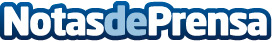 El sector HORECA impulsa su crecimiento con un 2,8 % más de establecimientos en 2024La consultora UVE ha realizado el informe 'UVE Data Market Horeca 2024' para mapear la realidad del sector HORECA (Alojamientos, Restaurantes, Bares/Cafeterías, Ocio y Restauración Social). El estudio analiza la numérica de establecimientos en el mercado y su comparativa con el año anteriorDatos de contacto:UVE SolutionsUVE Solutions(34) 93 874 94 66Nota de prensa publicada en: https://www.notasdeprensa.es/el-sector-horeca-impulsa-su-crecimiento-con-un Categorias: Ocio Nacional Industria Alimentaria Restauración Consumo Otras Industrias http://www.notasdeprensa.es